The Head Start Program of Androscoggin County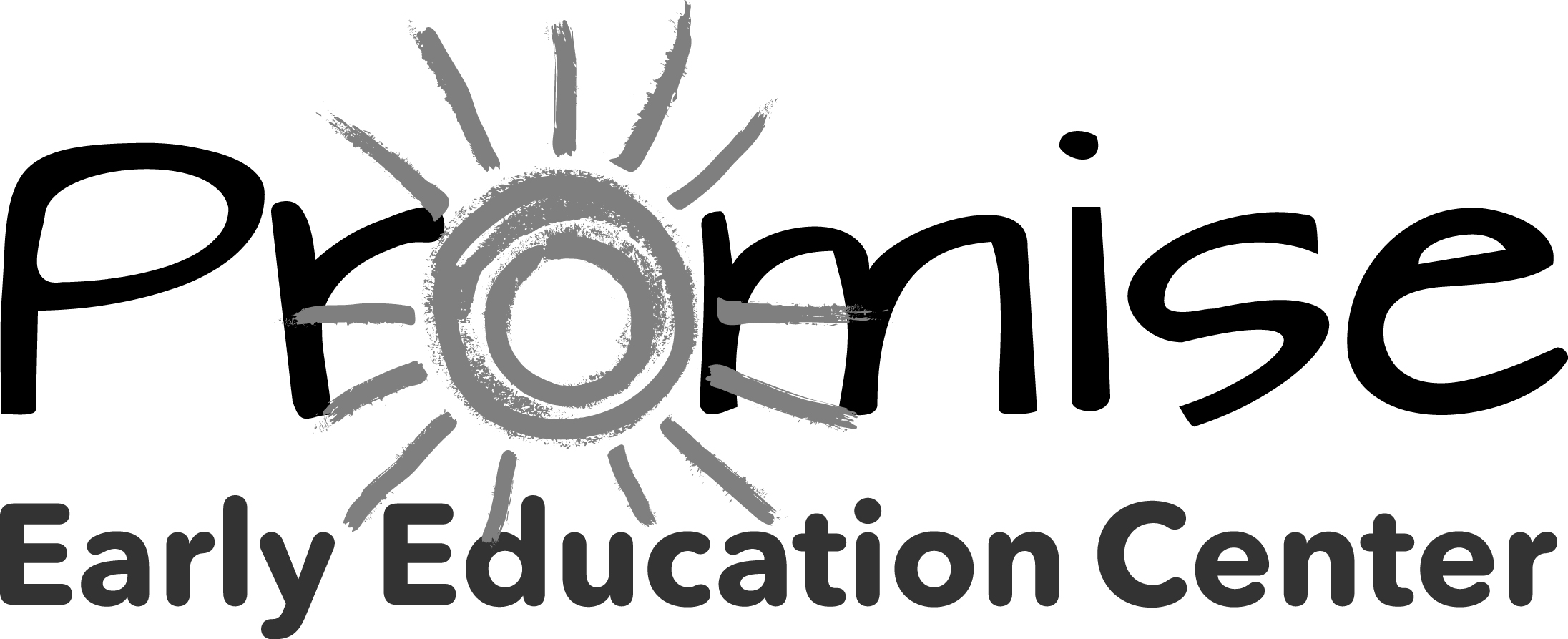 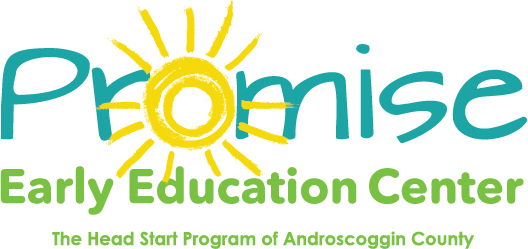 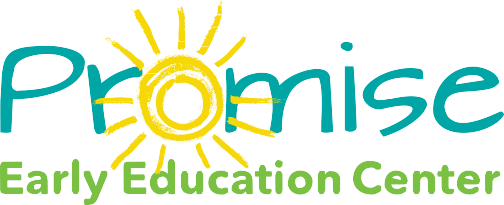 269 Bates Street, Lewiston, ME 04240P: (207) 795-4040 F: (207) 795-4044Fax	         *Comment :To:From:Promise Early Education Center Fax:Pages:                       Including coverPhone:Date:Re:cc:    Urgent For Review Please Comment Please Reply Please Recycle